§414.  When sale of tickets prohibited1.  Prohibition; price; licensed sales agent.  No ticket may be sold at a price greater than those fixed by the commission, nor may a sale be made by any person other than a licensed sales agent.  Any person who violates any of these provisions shall be subject to the sanctions of each respective party state's lottery statutes.[PL 1983, c. 732, §1 (NEW).]2.  Prohibition; age limitation.  No ticket may be sold to any person under 18 years of age, but this shall not be deemed to prohibit the purchase of a ticket for the purpose of making a gift by a person 18 years of age or older to a person less than that age.  Any licensee or the employee or agent of any licensee who sells or offers to sell a ticket to any person under 18 years of age shall be subject to the sanctions of each respective party state's lottery statutes.[PL 1983, c. 732, §1 (NEW).]3.  Prohibition; affiliation with commission.  No prize may be paid to any of the following persons:A.  Any member, officer or employee of the commission; or  [PL 1983, c. 732, §1 (NEW).]B.  Any spouse, child, brother, sister or parent residing as a member of the same household in the principal place of abode of any of the persons set out in paragraph A.  [PL 1983, c. 732, §1 (NEW).][PL 1983, c. 732, §1 (NEW).]SECTION HISTORYPL 1983, c. 732, §1 (NEW). The State of Maine claims a copyright in its codified statutes. If you intend to republish this material, we require that you include the following disclaimer in your publication:All copyrights and other rights to statutory text are reserved by the State of Maine. The text included in this publication reflects changes made through the First Regular and First Special Session of the 131st Maine Legislature and is current through November 1, 2023
                    . The text is subject to change without notice. It is a version that has not been officially certified by the Secretary of State. Refer to the Maine Revised Statutes Annotated and supplements for certified text.
                The Office of the Revisor of Statutes also requests that you send us one copy of any statutory publication you may produce. Our goal is not to restrict publishing activity, but to keep track of who is publishing what, to identify any needless duplication and to preserve the State's copyright rights.PLEASE NOTE: The Revisor's Office cannot perform research for or provide legal advice or interpretation of Maine law to the public. If you need legal assistance, please contact a qualified attorney.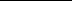 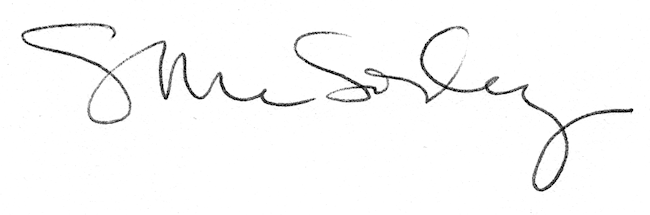 